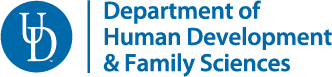 HS-8:  Agency EvaluationIntern:	Placement:  Supervisor:						Date:  Was your Internship what you expected it to be? _____ Yes  _____NoExplainSample of duties performed: Were you given ample instruction when you started the Internship? _____ Yes   _____ NoWere the agency rules and regulations explained clearly?  _____ Yes  _____ NoSupervisiona.  Were you under daily supervision?  	_____ Yes  _____Nob.  Was daily supervision needed 		 _____Yes  _____ NoWere you given helpful instruction when needed?  _____Yes  _____NoDescribe conditions where you work (location, office space, etc):Suggested improvements in this Internship experience for future trainees:Provide general comments concerning Internship not included in the above items:Would you recommend this placement to another student?  _____ Yes  _____No(If not, please explain briefly)